Андриянова Ольга Леонидовна ГАПОУ "Чистопольский сельскохозяйственный техникум им. Г.И. Усманова"ПреподавательТесты для проверки остаточных знаний по дисциплине ОП 02 Основы геологии и геоморфологии по дисциплине 120701 "Землеустройство"Часть А.А1. Что изучает геология:1) вещественный состав земной коры;2) рельеф Земли;3) процессы, протекающие в глубине Земли и на ее поверхности;4) размеры и форму.А2. Минералами считаются вещества, находящиеся:1 в жидком состоянии;2 в кристаллическом состоянии;3 в твердом состоянии.4 в разложившемся состоянии3. Какое из названных веществ является минералом:1) янтарь;2) пирит;3) торф;4) каменный уголь.4. Из каких элементов состоят горные породы:1) из ионов;2) из агрегатов минералов;3) из коллоидов.4 из органических остатковА5. Какой признак положен в классификацию горных пород:1) только генезис;2) строение породы (структура и текстура);3) крепость.4.способ образования и происхождениеА6 Объектом изучения общей геологии являются 1 Минералы2 Горные породы3 Геологические процессы4 Химические элементыА7. Какие обстановки осадконакопления характерны для осадочных пород:1) морские;2) на больших глубинах с высокими температурами и давлениями;3) континентальные.4 вулканическиеА8. Какое происхождение имеет глина:1 осадочное:2 интрузивное;3 метаморфическое.4 смешанноеА9. В строении земной коры участвуют 1. Осадочный слой.2. Гранитный слой.3. Базальтовый слой.4. Все три слоя.А10. Факторами метаморфизма являются:1 высокая температура и большое давление ;2 исходный состав пород;3 плотность.4 температураА11.  Эффузивное извержение – это1 Взрыв2Спокойное извержение3 Выстрел4 Направленное извержениеА12. Какие геологические процессы относятся к эндогенным:1) тектонические движения;2) эоловые;3) цунами;4) криогенные.А13. Какие геологические процессы относятся к экзогенным:1) деятельность подземных вод;2) вулканизм;3) деятельность ледников;4) эоловые процессы.А14. Какой термин характеризует разрушительную работу ветра:1) суффозил;2) дефляция;3) эрозия боковая.4) эрозия15. К водопроницаемым породам относятся:1) пески;2) песчаники;3) глины4) глеевый слой16. Какой тип подземных вод является временным скоплением воды:1) грунтовые воды;2) артезианские воды;3. сточные воды4. поверхностные воды 17.  Мощность земной коры изменяется от 5-7 км под глубокими частями океанов до  ________км под горами на континентах1) 10 – 20 км2) 50 – 75 км3) 150 – 200 км4) 1000 км и более18.  В состав литосферы входят земная кора и  _________  .1)верхний твердый слой верхней мантии, лежащий над астеносферой2) верхняя мантия3) нижняя мантия4) мантия и ядро19. 20. Литосфера – это:1) земная кора;2) земная кора вместе с надостеносферным слоем верхней мантии;3) земная кора с астеносферой.4. земная кора и ядро21. Каменноугольный период характеризуетсяМесторождениями серыМесторождениями угляМесторождениями железа 4.Месторождениями каолина22. Наука, изучающая минералы1.Минералогия2.Петрография 3.Метеорология 4.Геохимия23. Что происходит с породой при физическом выветривании:1) разрушение горных пород на обломки;2) растворение породы;3) изменение минерального состава.4. образование новых пород24. Химическое выветривание пород  включает процессы:1) гидратация;2) окисления;3) замерзание воды в порах и трещинах горных пород.4 разрушение  живыми организмами25.  Наука, изучающая атмосферуМинералогия Метеорология Кристаллография 4.ГеохимияОтветы на задания части А: а1 3, а2 -2, А3-2, А4-2, А5 -4, А6 -3, А7 -1, А8 -1, А9 -4, А10- 1, А11 -2, А12- 1, А13 – 3, А14 -2, А15 -1, А16 – 2, А17 -2, А18 -4, А19 -2, А -20- 2, А21-2, А22 -1, А23-1, А24 -2, А25 -2.Задания части ВВ1. Привести в соответствие процессы происходящие в земной коре и их формулировку:Ответ 1-В, 2-А, 3- Б, 4-Д, 5-Г.В2.  Привести в соответствие процесс происходящий в земной коре и его деятельность:Ответ: 1,2,2,1,2.В3. Привести в соответствие процесс происходящий в земной коре и его деятельность:Ответ: 1,2,2,2,1,1.В4. Приведите в соответствие (определите типы складок по положению осевой поверхности):Название складок                                                                          1) наклонная2) прямая асимметричная3) прямая симметричная4) лежачая5) опрокинутая Типы складок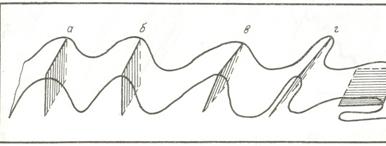 Ответ: 1-в, 2-б, 3-а, 4-д, 5-гВ5. Приведите в соответствие (определите типы вулканических построек):  Типы вулканических построек:а) стратовулканб) экструзивный куполв) щитовой вулканг) маар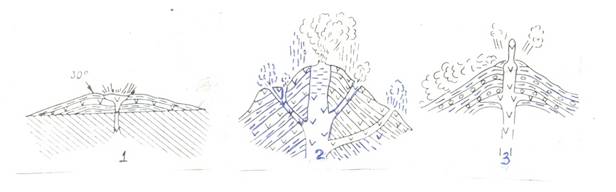 Ответ:  1-в, 2-а, 3-бВ6. Определите, о какой оболочке Земли идет речь:1. Земная кора                    2. Мантия                        3. ЯдроА – ближе всего к центру Земли;Б – толщина от 5 до 70 километров;В  – в переводе с латыни "покрывало";Г  – температура вещества + 4000…+5000  С;Д  – верхняя оболочка Земли;Е   – толщина около 2900  С;ответ: 2,1,3,В 7. Определите какие процессы относятся к экзогенным:9. К осадочным горным породам органического происхождения относятся:1) каменный уголь  2) кварцит  3) базальт  4) мрамор5) мел  6) кристаллические сланцы  7) торфОтвет 1.5,710. К метаморфическим горным породам относится:1) гранит  2) гнейс     3) известняк  4) торф5) глина   6) кварцит  7) мрамор      8) мелОтвет 2,6,711.Привести в соответствие название минералов и их химический состав: Ответ: а-2, б – 1,в – 4, г –5 , д -3.12. Привести в соответствие название системы и ее цвет на геологической карте:Ответ: А -3, Б- 1, В -4, Г – 5, Д-2.13. Привести в соответствие горы и период образования складчатого поясаОтвет: А -2, Б – 3, В – 1.14. Привести в соответствие: определение отложений и их характеристику Ответ: А -1,  Б-4, В – 2, Г - 5 , Д -315. Привести в соответствие:Название платформ	                                                     Возраст платформ1. Восточно-Европейская	                                                А. древняя2. Западно-Сибирская	                                                Б. молодая3. Южно-Американская	 4. Африканская	 5. Туранская	 6. Сибирская	 Ответ:  16. Привести в соответствие возраст отложений и цвет на геологической карте: Ответ: А-6, Б -1, В -2, Г -5, Д -4, Е -317.  Привести в соответствие возраст отложений и его характеристику:Ответ: а -6, Б – 1,В -4, Г -3, Д -2, Е – 6.18.  Привести в соответствие: определить горные породы и их происхождениеОтвет: А -1, Б -2, В -1, Г -3, д – 2, Е – 3.19.  Привести в соответствие: определить горные породы и их происхождениеОтвет: А -1, Б -2, В -1, Г -3, д – 2, Е – 3.20.   Привести в соответствие: определить горные породы и их происхождениеОтвет: А -1, Б -2, В -1, Г -2, д – 2, Е – 1.21.   Привести в соответствие: определить горные породы и их происхождениеОтвет: А -1, Б -2, В -1, Г -2, д – 2, Е – 1.22. Привести в соответствие: определение отложений и их характеристикуОтвет: А -2, Б – 3, В – 1, Г – 5, Д – 4.22. Привести в соответствие: продукты выветривания и их видыОтвет: А -2, Б – 1, В – 2, Г – 3, Д – 1.23. Привести в соответствие: продукты выветривания и их видыОтвет: А -2, Б – 1, В – 3, Г – 3, Д – 1.24. Привести в соответствие формы рельефа по размерам и их характеристику:Ответ: А -5, Б – 4, В – 3, Г – 2, Д – 1.24. Привести в соответствие примеры рельефа и его вид:Ответ: А -5, Б – 4, В – 3, Г – 2, Д – 1.В25. Выберите три признака, характерные для эндогенных процессов.А) горообразованиеБ) деятельность подземных водВ) землетрясенияГ) силы гравитацииД) деятельность поверхностных текучих водЕ) образование разломов.Ответ: А,В,Е.В26. Выберите три признака, характерные для экзогенных процессов.А) горообразованиеБ) деятельность подземных водВ) землетрясенияГ) силы гравитацииД) деятельность поверхностных текучих водЕ) образование разломовОтвет: Б ,Г, Д.В27. Выберите три признака, характерные флювиальных форм рельефа.А) оврагиБ) дюныВ) речные долиныГ) холмыД) балкиЕ) склоныОтвет: А В Д .В 28. Выберите три признака, характерные эоловых форм рельефа.А) оврагиБ) дюныВ) речные долиныГ) барханыД) балкиЕ) кучевые пескиОтвет: Б,Г,Е .В 29.  Выберите три признака, действия подземных вод.А) оврагиБ) оползниВ) речные долиныГ) карстовые воронкиД) балкиЕ) котловиныОтвет: Б,Г,Е .В 30.   Привести в соответствие: определение отложений и их характеристикуОтвет:  А – 2, Б -1 , В- 4, Г – 3, Д -5.В 31. Привести в соответствие типы геологических карт и их характеристикуОтвет: А -4, Б – 3,В – 1, Г – 2,Д – 5.В 32. Привести в соответствие виды минеральных ресурсов и их представителейОтвет: А – 2, Б – 1, В – 2, Г – 2, Д – 1, Е – 1.В 33. 	Установите соответствие «части равнин – характерная для них высота»1)	Впадина		А) 0-200 м.2)	Плоскогорье		Б) 500-1000 м.3)	Низменность		В) 200-500 м.4)	Возвышенность	Г) менее 0 м.Ответ: А – 3, Б – 4, В – 2, Г – 1. В34. Установите соответствие «осадочная горная порода – её происхождение»:а)	Поваренная соль 	                    1) органогеннаяб)	Гравий		                    2) обломочнаяв)	Известнякг)        Песокд)        	торф	                                           3) химическаяОтвет: а-3, б-2, в- 1, г -2, д – 1.В 35. 	Распределите горные породы по происхождению:1) осадочные                               2) магматические                      3)метаморфическиеА. песок   Б. известняк   В. гранит   Г. гравий  Д. базальт     Е. кварцит     Ответ: А – 1,  Б -1, В – 2, Г – 1, Д – 2, Е -3.В 36. Установите соответствие «горная порода - её происхождение»А. Мел			 1) осадочнаяБ. Гранит		            2) метаморфическаяВ. Мрамор		            3) магматическаяГ. НефтьД. ГабброЕ. СланцыОтвет: А – 1, Б -3, В -2, Г – 1, Д -3,Е – 2.В. 37. Установите соответствие между физическими свойствами минералов и их зависимостью от присутствия примесей и строенияОтветВ. 38. Установите соответствие между минералом и его цветомОтветВ. 39. Установите соответствие между минералом и его цветомОтветВ. 40. Установите соответствие между наукой и предметом ее изученияОтветВ. 41. Установите соответствие между оболочкой Земли и типом оболочкиОтветВ. 42. Установите соответствие между типом минерала и  внешним видом ОтветВ. 43. Установите соответствие между классом минерала и относящимся к ним минераламиОтветВ. 44. Установите соответствие между классификацией горных пород по происхождению и процессом образованияОтветВ. 45. Установите соответствие между классификацией осадочных пород и процессом их образованияОтветВ. 46. Установите соответствие между почвообразующей породой и почвой образующейся на нейОтветВ. 47. Установите соответствие между почвообразующей породой и свойствомОтветВ. 48. Установите соответствие между породой и почвой образующейся на нейОтветВ. 49. Установите соответствие между процессами химического выветривания и их определением:ОтветВ. 50. Установите соответствие между группой климата и его отношением к температуре воздухаОтветЗадания части С.С1. Перечислите основные формы рельефа России, и дайте им характеристику.Ответ: Территория России отличается весьма разнообразным рельефом. На ее территории располагаются крупнейшие в мире равнины: Восточно-Европейская и Западно-Сибирская, которые разделяются складчатыми Уральскими горами. На юго-западе - обширная Прикаспийская низменность, Западно-Сибирская, Печерская и Причерноморская низменности. Вдоль южных границ страны протягивается пояс высоких гор Кавказа, Алтая, Саян. крайний восток представлен гористым полуостровом Камчатка (наиболее высокий действующий вулкан - Ключевская сопка - 4750 м), Курильскими островами и островом Сахалин.С2. Назовите эоловые формы рельефа и характер их образования.Ответ: Эоловые формы рельефа, формы рельефа, возникающие под действием ветра, преимущественно в районах с аридным климатом (пустыни, полупустыни); встречаются также по берегам морей, озер и рек со скудным растительным покровом, не способным защитить от действия ветра рыхлые и разрушенные выветриванием породы субстрата. Наиболее распространены аккумулятивные и аккумулятивно-дефляционные формы, образующиеся в результате перемещения и отложения ветром песчаных частиц, а также выработанные (дефляционные) Э. ф. р., возникающие за счет выдувания (дефляции) рыхлых продуктов выветривания, разрушения горных пород под воздействием динамических ударов самого ветра и особенно под действием ударов мелких частиц, переносимых ветром в ветропесчаном потоке.С3. Дайте определение выветриванию, аккумуляции , денудации, какое значение они оказывают на рельефообразование.Ответ: Выветривание – сочетание процессов разрушения горных пород, слагающих земную поверхность  под  воздействием  внешних  оболочек  и  Солнца.  Они  подготавливают  материал  для дальнейших денудации и аккумуляция .Денудация по  общему  характеру  воздействия  – процесс  снижения  земной  поверхности. Подразделяется на общую, или плоскостную, и линейную, развивающуюся избирательно.Аккумуляция – процесс  повышения  земной  поверхности.  Может  быть  региональной  и локальной.Денудация и аккумуляция протекают только при наличии неровностей земной поверхно-сти и прекращаются при их уничтожении.С4. Дайте определение эндогенным факторам, приведите примеры:Под эндогенными рельефообразующими факторами понимаются процессы, обусловленные внутренним  развитием  литосферы  и  создающие  неровности  земной  поверхности  в  условиях приповерхностного гравитационного поля Земли и под воздействием ее движений в пространстве.Примеры : землетрясения, вулканизм, образование складчатости, горообразование.С5. Перечислите формы мегарельефа на Земле.Ответ: Мегарельеф , совокупность наиболее крупных неровностей земной поверхности. Материки: Северная и Южная Америки, Евразия, Африка, Австралия, Антарктида,ложе океана и океанические хребты.С6. Охарактеризуйте  ледниковые отложения.Ответ: К ледниковым относятся отложения, возникшие в результате деятельности ледника. Ледники при передвижении производят огромную разрушительную работу. Отламывая куски пород в одном месте, перемещают их в другое. Скопление обломков горных пород, отложенных ледником, называется мореной.С7. Опишите процесс образования флювиогляционных отложений.В чем их смысл?Ответ: Большую работу производят также воды, образующиеся в результате таяния ледника. Отложения, возникающие в результате деятельности талых ледниковых вод, называются водно-ледниковыми, или флювиогляциальными. Флювиогляциальные отложения образуются под ледником, на его поверхности и у края ледника. В отличие от аллювиальных отложений, формирующихся в долинах, флювиогляциальные отложения возникают вне пределов долины. Если ледниковые воды попадают в долину, то они уже являются рекой, а ее отложения будут представлять собой аллювий.Смысл выделения флювиогляционных отложений заключается в том, что образование их тесно связано с деятельностью ледника и откладываются они вне пределов долины.С8. Опишите процесс образования озерно-ледниковых отложений.Ответ:В результате скопления талых ледниковых вод в понижениях поверхности льда или в понижениях рельефа у его края возникают озера. В них откладываются осадки, которые именуются озерно-ледниковыми, или лимногляциальными.С9. Классификация горных пород: определить принцип классификации, назвать группы горных пород.Ответ: Современная классификация горных пород основана на их химическом и минеральном составе(по генезису) и на условиях образования(по происхождению). Принято выделять три основных типа горных пород: магматические, осадочные и метаморфические. С10. Виды вод в горных породах.(определить виды вод в горных породах).Ответ:Горные породы содержат различные виды воды.  В настоящее время предложено следующее подразделение видов воды в породах:I. Вода в форме пара.II. Физически связанная вода: 1) прочносвязанная (гигроскопическая) вода; 2) слабосвязанная (пленочная) вода.III. Свободная вода: 1) капиллярная вода; 2) гравитационная вода.IV. Вода в твердом состоянии.V. Кристаллизационная вода и химически связанная вода.С11. Отложения, связанные с источниками подземных вод.(дать определение, объяснить процессы образования отложений).Ответ: Карбонатная кора (каличе, калькрет) предсталяет собой пласт карбонатных пород, образованных в ходе капиллярного поднятия и последующего испарения грунтовых вод. Такие образования характерны для аридных и субаридных районов, особенно для пустынных областей, подстилаемых карбонатными породами. Мощность таких образований обычно составляет десятки сантиметров – первые метры.Кремнистая кора (силькрет) – пласт кремнистых (преимущественно халцедон-кварцевых) пород, образующихся в аридных условиях путём поступления к поверхности щелочных вод, богатых кремнезёмом. Мощностью силькрета достигает нескольких метров.Сульфатная кора – пласт существенно глинистых обычно рыхлых пород, содержащих значительное количество комковатого гипса, а также известь и водорастворимые соли магния, натрия, калия. Образуется при испарении капиллярных вод, связанных с грунтовыми водами, насыщенными сульфатом кальция. Сульфатные коры мощностью до нескольких метров характерны для глинистых пустынь.С12. Основные структурные элементы литосферы.(назвать основные структурные элементы литосферы) Континенты и океаны Земли.(назвать континенты и океаны)Ответ: В пределах земной коры  наиболее крупными структурами являются ЛИТОСФЕРНЫЕ ПЛИТЫ (континентального и океанского типов). Щиты представляют крупные, до тысячи и более километров в поперечнике, площади выхода на поверхность платформенного фундамента. Плиты — области сплошного развития осадочного чехла Материк — обширное пространство суши, омываемое морями и океанами: АфрикаЕвразияСеверная АмерикаЮжная АмерикаАнтарктидаАвстралия .Океаны: Тихий, Атлантический ,Индийский, Северный Ледовитый.С13. Классификация рельефа. (перечислить группы классификации, дать им характеристику).Ответ: Различают морфометрическую(формы рельефа по размерам) и генетическую классификацию(происхождение форм рельефа).Морфометрическая классификация:Мегарельеф(материки, их составные части), макрорельеф(колебания высот от сотен до тысяч метров, равнины, уральские горы), мезорельеф(колебания высот от нескольких десятков метров: балки водоразделы, речные долины), микрорельеф(мелкие формы с колебанием высот до 1м: холмики, блюдца), нанорельеф (мельчайшие формы с разницей высот в несколько десятков сантиметров: кочки, борозды, ямки, бугорки).С14. Эндогенные факторы образования рельефа.(перечислить эндогенные факторы образования рельефа и объяснить их роль).Ответ: эндогенные процессы - это проявление внутренних сил Земли, вызывающих тектоническое движение земной коры, землетрясения, образования складок, разломов. Эндогенные процессы создают неровности земной поверхности, а климат влияет на экзогенные процессы, которые стремятся выровнять эти неровности.С15. Экзогенные факторы образования рельефа (перечислить экзогенные факторы образования рельефа и объяснить их роль). Ответ: Экзогенные процессы образуют формы рельефа, обусловленные деятельностью поверхностных текучих вод, силами гравитации, деятельностью снега и льда, талых ледниковых вод, морских, озерных и подземных вод, развитием вечной мерзлоты, деятельностью ветра, животных, растений, человекС16. Генетическая классификация четвертичных отложений (дать определение четвертичные отложения, раскрыть классификационные единицы).Ответ: отложения образовавшиеся в течении четвертичного периода, выделяются в четвертичную систему. Они широко распространены на всех континентах земного шара и на дне морей и океанов. Четвертичные отложения формируют аккумулятивный рельеф и являются основанием для строительства. Генетические типы могут, в свою очередь, состоять из менее крупных образований-фаций. Фации, в свою очередь, подразделяются еще на более дробные генетические подразделения-микрофации или субфации. Чаще всего фации входят в состав крупных генетически однородных аккумулятивных образований.С17. Четвертичный период в истории Земли (охарактеризовать начало четвертичного периода на земле).Ответ: Четвертичный период, или антропоген — геологический период, современный этап истории Земли, завершает кайнозой. Начался 2,588 миллиона лет назад, продолжается по сей день. Это самый короткий геологический период, но именно в нём сформировалось большинство современных форм рельефа  важнейшие из которых —ледниковая эпоха.С18. Оледенение в четвертичном периоде.(определить периоды оледенения, объяснить влияние оледенения на рельефообразование).Ответ: Продолжительность четвертичного периода невелика, всего около 2 млн лет, но геологическая история, события этого самого последнего периода в наибольшей степени отразились в современном облике природы. В настоящее время большинство ученых считает, что на территории России прослеживаются следы трех ледниковых эпох в плейстоцене: миндельской (или окской) — ранний плейстоцен; рисской (днепровской с московской стадией) — средний плейстоцен; вюрмской (валдайской) — поздний плейстоцен. Формы рельефа, связанные с ледниковой экзарацией: округлые, сглаженные и отшлифованные ледником холмы - «бараньи лбы», образующие скалистые гряды – сельги. Аккумулятивные образования, связанные с деятельностью ледника – озы, камы - холмы в пределах моренной аккумулятивной равнины, сложенные флювиогляциальными отложениями – слоистыми песками, супесями с ненарушенным залеганием пластовС19. Элювий, элювиальные отложения, кора выветривания (понятие элювия, элювиальные отложения, кора выветривания).Ответ: ЭЛЮВИЙ, ЭЛЮВИАЛЬНЫЕ ОТЛОЖЕНИЯ (лат. eluo — вымывать) — продукты выветривания горных пород, оставшиеся на месте своего образования. Элювий накапливается там на горизонтальных или слабонаклонных поверхностях, где ослаблена денудация. Он образует кору выветривания и отличается отсутствием сортировки материала и слоистости. Размер кусков эливия (механический состав) — от глыб до глин. Во многих районах в элювие концентрируются россыпи тех полезных ископаемых, которые заключались в коренных горных породах. К элювиальным рудным отложениям относятся россыпные месторождения вольфрама и золота, сформированные оседанием и обогащением за счет выдувания веществ с меньшей плотностью. С20. Делювий, пролювий (конусы выноса) (дать понятие – делювий, пролювий,  перечислить  не менее 3-х примеров делювиальных и  пролювиальных отложений).Ответ: Делювий (делювиальные отложения) - отложения, возникающие в результате накопления смытых со склонов дождевыми и талыми водами рыхлых продуктов выветривания. По составу делювий разнообразен. Делювиальные породы отличаются некоторой сортированностью материала и хорошо выраженной слоистостью. Пролювий (пролювиальные отложения) формируется в горных странах, у подножия гор в результате деятельности временных водных и селевых потоков. Пролювий характеризуется плохой сортированностью, включением крупнообломочного материала.(галька, щебень, гравий)С21. Озёрные, морские  и болотные отложения (характеристика данных отложений, назвать не менее 3-х примеров озерных, морских и болотных отложений).Ответ: Озёрные отложения, осадочные образования на дне озёр современных и древних, существовавших в прошлые геологические эпохи. Озёрные отложения относятся к континентальным отложениям,С22. Аллювиальные (речные отложения).(характеристика аллювиальных отложений, перечислить не менее 3-х примеров аллювиальных отложений).Ответ: Аллювиальные отложения - [alluvio - нанос, намыв] - 1. Отложения, накапливающиеся в речных долинах в результате сноса и отложения постоянным водным потоком рыхлых продуктов выветривании, а также разрушения горных пород самим потоком. Состоят из обломочного материала различной степени окатанности и сортировки. По крупности зерна Аллювиальные отложения разделяются на галечник, гравий, песок, суглинок, глину. Обычно слоистые, что зависит от периодического изменения силы, скорости, мощности и направления водного потока. Характерна косая слоистость, образование которой обусловлено изменением направления водной струиС23. Ледниковые (гляциальные), флювиогляциальные (водно-ледниковые)  отложения(охарактеризовать ледниковые и флювиогляционные, привести не менее 3-х примеров ледниковых и флювиогляционных отложений ).Ответ: Ледниковые отложения - геологические отложения, образование которых генетически связано с современными или древними горными ледниками и материковыми покровами. Подразделяются на собственно ледниковые (гляциальные, или морена) и водно-ледниковые. Собственно ледниковые отложения возникают путем непосредственного оседания на ложе ледника обломочного материала, переносимого в его толще. Слагаются несортированными рыхлыми обломочными горными породами, чаще всего валунными глинами, суглинками, супесями, реже валунными песками и грубощебнистыми породами, содержащими валуны, щебень, гальку. Водно-ледниковые отложения образуются внутри и по периферии ледников из отсортированного и переотложенного талыми водами моренного материала. Ледниковые отложения (моренные и флювиогляциальные) образуются при движении ледников и таянии льда.
Флювиогляциальные отложения создают характерные формы: озы (высокие, узкие валы из песка и гравия), камы (беспорядочно разбросанные холмы из слоистых отсортированных песков, супесей, суглинков с примесью гравия и прослоев глины), зандровые поля (широкие пологоволнистые равнины, расположенные за краем конечных морен).С24. Биогенные отложения (охарактеризовать  биогенные отложения, привести не менее 3-х примеров биогенных отложений)Ответ:  биогенные отложения, литологические разности пород, образованные организмами или сложенные их останками (на 30-100%) на месте прижизненного обитания. О.о. широко распрстранены в современных морях и океанах, на континентах образуются в реках, озерах, болотах, где представлены сапропелями, торфом, диатомовыми илами, ракушениками. На участках сущестования бывших подводных биоценозов, часто в массовом количестве отлагались отмершие орган. остатки(тафоценозы), состоящие из групп прикрепленных или не прикрепленных ко дну при жизни известковых, кремнёвых и др. скелетов организмов. Скопления неприкрепленных орган. остатков(желваков, ракушняков, детрита) представляют собой типичные аккумулятивные толщи пассивного заполнения органикой (бентосной, планктонной, нектонной), а ведущие прикрепленный к твердому субстрату образ жизни создавали различные формы наростов на дне и являлись активными строителями (каркасообразователями, цементаторами и улавливателями осадков) органогенных построек(строматолитов, калиптр, биогермов, биостромов, рифов и их массивов).С25. Полезные ископаемые в различных генетических типах четвертичных отложений(дать характеристику полезным ископаемым, привести 3 примера).Ответ:  С четвертичными отложениями связаны месторождения многих полезных ископаемых: россыпных (золото, алмазы,касситерит, ильменит и др.), кор выветривания (бокситы, марганец, никель), нерудных строительных материалов (глины, суглинки, пески,галечники, валуны, известняки), торфа, сапропели, бурых углей, природного газа, диатомитов, бобовых железных руд, гажи, солей, лечебных грязей. В районах развития молодого вулканизма встречаются и разрабатываются залежи серы, марганца, известны термальные источники. Всё больше вовлекаются в сферу разработки полезных ископаемых, развитые на морском дне и на шельфе: железо-марганцевые и другие конкреции, а также проявления гидротермальных сульфидных руд. Гравийно-песчаный материал распространен практически повсеместно. Приурочен к озам, камам, конечно-моренным грядам.Магнитные аномалии определяются 1.Карбонатными породами2.Железистыми кварцитами3.Карстовыми пустотами4.Глинистыми породамиНазвание процессаПроцесс связанный 1. эндогенныеА. с существующей структурой земной коры, и изменениями происходящими в ней2. тектоническиеБ. с выплавлением магмы, ее дальнейшего развития, перемещением3. магматизмВ. с энергией возникающей в недрах земной коры: магматизм, метаморфизм, сейсмическая активность4. метаморфизмГ. с происхождениями на поверхности Земли: выветривание, эрозия, энергия солнца С5. экзогеныеД. твердофазными минералами и структурными изменениями горных породНазвание процессаДеятельность в земной коре1. эндогенныеА. горообразование1. эндогенныеБ колебание температуры1. эндогенныеВ. деятельность льда1. эндогенныеГ. колебательные движения земной коры2. экзогенныеД. разложение органических остатков бактериямиНазвание процессаПроцесс связанный 1. эндогенныеА. горообразование1. эндогенныеБ действие ветра1. эндогенныеВ  колебание температуры1. эндогенныеГ . деятельность льда1. эндогенныеД . колебательные движения земной коры2. экзогенныеЕ . вулканические изверженияНазвание минераловКлассы минералов по химическому составу1. ГематитА. СульфидыБ. Оксиды и гидроксиды2. ПиритА. СульфидыБ. Оксиды и гидроксиды3. ГипсВ. Галоидные соединения4 ФлюоритГ. Самородные элементыГ. Самородные элементы5.сераД соли кислородных кислотНазвание системыЦвет на геологической карте1. МеловаяА. Желтый2. ДевонскаяБ. Зеленый3. НеогеноваяВ. Фиолетовый4. ТриасоваяГ. Серый5. КаменноугольнаяД. КоричневыйА. Современный геосинклинальный пояс1. Урал, Алтай, Саяны, Тянь-ШаньБ. Эпигеосинклинальный складчатый пояс2. Горы Камчатки, Сахалина, КурилВ. Эпиплатформенный складчатый пояс3. Альпы, Кавказ, ГималаиА. Элювий1. отложения продуктов выветриванияБ. Делювий2. песчаный материал образующий дюныВ.эоловые отложения3. отложения в виде наилкаГ. морена4. отложения временных водотоковД. аллювий 5. несортированная порода, на месте таяния ледникаВозраст отложенийЦвет на геологической картеА) N1) зеленыйБ) K2) синийВ) J3) коричневыйГ) T4) серыйД) C5) фиолетовыйЕ) D6) желтыйВозраст отложенийЦвет на геологической картеА) N1) меловойБ) K2) каменноугольныйВ) J3) триасовыйГ) T4) юрскийД) C5) неогеновыйЕ) D6) девонскийВозраст отложенийЦвет на геологической картеА) гранит1) магматическиеБ) мрамор1) магматическиеВ) базальт2) метаморфическиеГ) глины2) метаморфическиеД) сланцы3) осадочныеЕ) песок3) осадочныеВозраст отложенийЦвет на геологической картеА) габбро1) магматическиеБ) кварциты1) магматическиеВ) гранит2) метаморфическиеГ) гравий2) метаморфическиеД) мрамор3) осадочныеЕ) лёсс3) осадочныеВозраст отложенийЦвет на геологической картеА) габбро1) магматическиеБ) кварциты1) магматическиеВ) гранит2) метаморфическиеГ) сланцы2) метаморфическиеД) мрамор2) метаморфическиеЕ) базальт2) метаморфическиеВозраст отложенийЦвет на геологической картеА) глина1) осадочныеБ) кварциты1) осадочныеВ) песок2) метаморфическиеГ) сланцы2) метаморфическиеД) мрамор2) метаморфическиеЕ) галечники и щебень2) метаморфическиеА. лёсс1. отложения песчаного материала(дюны)Б. покровные суглинки2. пористая карбонатная породаВ. эоловые отложения3. буро-желтые сортированные породыГ. морена4. песчаный материал отложенный за ледникамиД. флювигляционные 5. несортированная порода, на месте таяния ледникаА. гидролиз1. физическое Б. разрушение под действием ветра1. физическое В. окисление2.химическоеГ. нитрифицирующие бактерии2.химическоеД. разрушение под действием воды3. биологическоеА. гидролиз1. физическое Б. разрушение под действием ветра1. физическое В. корни растений проникающие в трещины горных пород2.химическоеГ. серобактерии2.химическоеД. разрушение под действием воды3. биологическоеФормы рельефаХарактеристика форм рельефаА. мегарельеф1.мельчайшие формы рельефа(кочки, борозды)Б. макрорельеф2. мелкие формы рельефа (высота до 1м)В. мезорельеф3. средние формы рельефа(овраги) Г. микрорельеф4. крупные территории (высота от сотен до тыс метров)Д. нанорельеф5. крупнейшие формы рельефа(материки)Формы рельефаХарактеристика форм рельефаА. мегарельеф1. кочки, борозды Б. макрорельеф2. холмики, небольшие понижения и повышенияВ. мезорельеф3.овраги, речные долиныГ. микрорельеф4. Уральские горы, Русская равнинаД. нанорельеф5. МатерикиА. элювий1. отложения,  образующиеся  на  склонах  в результате  плоскостного  стока  вод, возникающего  периодическиБ. делювий2. топографически  не  смещенные  продукты  изменения  коренных  породВ. пролювий3. озерные отложенияГ. лимний 4. отложения, образующиеся путем наземного устьевого выноса различного материала временными потоками и постоянными рекамиД. флювигляционные отложения 5. сформированы  осадками  турбулентных  потоков  талых ледниковых вод.А. тектонические карты1. карты показывают расположения минераловБ. гидрогеологические карты2. карты показывают  разделение по генезису, возрасту и составу.В. литологические карты3. Карты, отображающие условия залегания и распространения подземных водГ. карты четвертичных отложений4. Карты, изображающие структуру земной коры и отражающие обычно основные этапы её развития в пределах отдельных регионов или Земли в целомД. Инженерно-геологические карты 5. карты показывают физико-механические свойства горных пород и характеризуют современные геодинамические явления.А.  каменная соль1. горючие осадочныеБ. нефть1. горючие осадочныеВ. графитГ. алмазы2.нерудные неметаллическиеД. уголь2.нерудные неметаллическиеЕ. газ2.нерудные неметаллическиеФизические свойства минералов Зависят от:1.ОкраскаА. присутствия минералов не обладающих спайностью2. БлескБ. химического состава, кристаллического строения3. СпайностьВ. Строения кристаллической решетки4.ИзломГ. принадлежности к кристаллическим минералам1234БВГАМинералЦвет минерала1.ПиритА. золотистый цвет с металлическим блеском2. ХалькопиритБ. серого цвета3. Галенит В.малиново-красный4.КиноварьГ. желтого цвета1234АГБВМинералЦвет минерала1.ГалитА. красноватый2. СильвинБ. розовый3. КарналлитВ.белый, фиолетовый,зеленый4.ФлюоритГ. белый1234ГАБВНаукаПредмет изучения1.ПочвоведениеА. горные породы и Земная кора2ГеологияБ.минералы3. МинералогияВ.почва123ВАБОболочка  ЗемлиТип оболочки1.АтмосфераА. водная2.ГидросфераБ.живая3. ЛитосфераВ.твердая4.БиосфераГ.воздушная1234ГАВБТип минералаВнешний вид1.ЗернистыеА. отдельные кристаллы, резко вытянутые в одном направлении2. ИгольчатыеБ. кристаллы сплющенные в одном направлении3. ПластинчатыеВ.однородная масса с гладкой на ощупь пповерхностью4.СкрытокристаллическиеГ. зерна, однородные и неоднородные по размеру1234ГАБВКласс минерала Относятся к ним:1.СульфидыА. кварц2. ГалоидыБ. галит3. ОксидыВ.полевые шпаты4.СиликатыГ.пирит5.Самородки Д.графит12345ГБАВДКлассификация горных пород по происхождениюПроцесс образования1.магматическиеА. выветривание пород2. МетаморфическиеБ. под влиянием высоких температур и давления3. осадочныеВ.при застывании магмы123ВБАКлассификация осадочных породПроцесс образования1.ОбломочныеА. из продуктов жизнедеятельности растений2. ХимическиеБ. выпадением на дно водоемов3. ОрганогенныеВ.разрушение горных пород123ВБАПочвообразующая породаОбразует почвы:1. ЭлювийА.пойменные почвы2.ДелювийБ.засоленные почвы3. АллювийВ.плодородные почвы4.Морские отложенияГ.щебнистые, каменистые почвы1234ГВАБПочвообразующая породаСвойство породы1. МоренаА.сортированные пылеватые породы2.водно-ледниковаяБ.сортированная пористая карбонатная порода3. покровные суглинкиВ.несортированная порода4.ЛессГ.сортированный песчаный материал1234ВГАБПочвообразующая породаОбразует почвы:1. МоренаА.серые лесные2.водно-ледниковыеБ. черноземы3. ЛессВ.Подзолистые и дерново-карбонатные 4.Лессовидные суглинкиГ.песчаные1234ВГБАПроцессы химического выветриванияОпределение процесса1. ГидролизА. процесс присоединения молекул воды к минералам2.ГидратацияБ. взаимодействие минералов с кислородом3. ОкислениеВ. Химическое взаимодействие  магматических минералов и пород с водой123ВАБГруппа климатаПо отношению к температуре воздуха1.полярныйА.теплый2.субтропическийБ. жаркий3. тропическийВ. холодный123ВАБно в то же время обладают некоторыми признаками, присущими морским отложениям (хорошая сортировка материала, горизонтальная слоистость и др.). Отличительные черты Озёрные отложения: линзовидное залегание, небольшое число остатков специфической фауны и занесённых с берегов остатков растений и животныхМорские отложения формируются в результате перемещения береговой линии морей. Как правило, они хорошо сортированы, отличаются слоистостью и всегда засолены. Болотные отложения представлены торфом, иногда в нижней части обогащены илистым или тонкопесчаным материалом. Мощность болотных отложений колеблется от 0,5 до 9 м, в среднем составляя 2-4 м. Водоупором служат моренные суглинки или озерно-ледниковые глины. В речных долинах, в их дельтах, а также на косах они залегают на песчаных аллювиальных или морских отложениях, образуя единый водоносный горизонт.